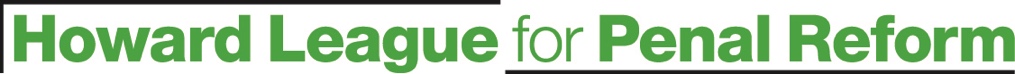 Community Awards 2022 Racial Disparities in Youth Justice Category What are the Community Awards? The Howard League believes that measures should be in place to ensure that children and adults can be diverted from prosecution where appropriate, with courts and custody reserved for people who cannot be managed in any other way. Every effort should be made at the earliest point of contact to resolve issues in the community and if necessary, refer children and adults to more appropriate services that meet their needs. The Howard League for Penal Reform’s annual community awards celebrate the country’s most successful community projects encouraging desistance from crime. Projects which help to keep people out of the criminal justice system (CJS), by providing alternative, proportionate, effective and targeted interventions will help reduce the risk of re-offending. The awards recognise projects and organisations whose work and practice are delivered above and beyond normal service delivery.   Racial disparities in youth justice category This category recognises schemes looking specifically at the issues faced by Black and minority ethnic children and young people in contact with the criminal justice system. In particular, those schemes working to stem the flow of children and young people from ethnic minority communities into the CJS. It recognises schemes that work to improve the collection and monitoring of ethnicity data, with a view to providing best practice examples that police forces and similar organisations can use in order to address racial disparities effectively and sustainably. This category is linked to Howard League’s continuing campaign on the broad issues of child arrests. CriteriaThe competition is open to statutory agencies and voluntary organisations that are delivering diversionary schemes specifically looking at and reducing racial disparities in the youth justice system. We want to hear from projects that are making a real difference in the criminal justice field.   The projects nominated are required to be at least one year old and need to meet one of the following criteria: divert first time entrants who are children from racially minoritised communities away from the criminal justice system; ordivert children from racially minoritised communities away from courts and provide alternatives to sentencing Projects also need to meet at least one of the following criteria: are rehabilitative and help to prevent future offending identify risk and offer a package of support and interventions at the earliest possible stageoffer a programme tailored to individual needscurrent service users and people with lived experience are involved in shaping your work and in decisions affecting them are highlighting policy and practice improvements that benefit those children already in the CJSare collecting and monitoring ethnicity data to address racial disparities in their work with children have strong partnerships in place and a commitment to liaise with other serviceswork collaboratively with the local communityuse a system to evaluate the effectiveness and outcomes of the programmeHow do I nominate?Fill out the form below either on behalf of your own organisation or on behalf of one you want to nominate Any organisation, group or individual can make nominations Self-nomination is encouraged as we want people to celebrate their work We welcome nominations from statutory and voluntary organisationsAn organisation can enter more than one project You can enter the same project in more than one category, but a separate nomination form needs to be completed for each categorySupporting evidence can be provided including evidence of effectiveness. Make sure any such material directly supports your entry. Please note supporting evidence will not be returned.Submitting your nomination form  Please email a copy of your nomination form to: catryn.yousefi@howardleague.orgThe deadline for nominations is 5pm Tuesday 26 July 2022.Community Awards 2022Policing and Children CategoryNomination formContact details of project nominatedYour contact details (if different from above)Nomination detailsPlease provide details of your project referring to the entry guide and criteria above to outline the project being nominated. Please provide a case study in the information below. Please do not exceed more than 2,000 words. References: Please provide two written refences with your nomination form – one should be an independent professional reference; and a second from someone with lived experience of your service. Please provide contact details as we may need to contact them for further information.  These details will remain private and confidential. If your referees would prefer a phone call rather a written reference, please indicate below. Professional reference contact details: Name: Organisation: Email: Telephone number: Lived experience reference contact details: Name: Email: Telephone number:Project nameOrganisation nameLead contact nameContact addressEmailTel. No.Your name and relationship to the project being nominatedOrganisation nameContact addressEmailTel. No.